  Generalitat de Catalunya                                                      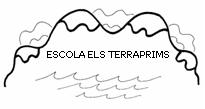 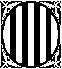 Departament d’EducacióEscola Els TerraprimsC/ Banyoles, 10  17465 Camallera  Tel. 972 794087AUTORITZACIÓ PER SORTIR SOLS DE L’ESCOLA En/na ______________________________________________, amb DNI ________________________pare, mare o tutor/a de l’alumne _________________________________________________________AUTORITZO al meu fill _____________________________________________   a marxar sol de l’escola a 2/4 de 5. I eximeixo al centre escolar Els Terraprims de qualsevol responsabilitat en cas de qualsevol incident a partir d’aquesta hora. També s’inclòu la sortida del migdia pels alumnes que van a dinar a casa (12:30h en horari lectiu i fent-la extensiva, si s’escau,  a la franja de SEP o extraescolars.)Aquest document tindrà validesa per la resta de l’escolarització del vostre fill/a. En cas de que es vulgui modificar, caldrà que contacteu amb la direcció del centre.I perquè així consti i serveixi als efectes oportuns, signo el present document a la localitat de ________________, el ________ de ________________ de 20___.Signat